Классный час "Дети блокадного Ленинграда" Цель: воспитание патриотизма, чувства гордости за свою страну, за свой народ, уважительного отношения к старшему поколению, памятникам войны.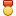 Слайд 2.Над Ленинградом - смертная угроза...
Бессонны ночи, тяжек день любой.
Но мы забыли, что такое слёзы,
Что называлось страхом и мольбой.
Я говорю: нас, граждан Ленинграда,
Не поколеблет грохот канонад,
И если завтра будут баррикады, -
Мы не покинем наших баррикад.
И женщины с бойцами встанут рядом,
И дети нам патроны поднесут,
И надо всеми нами зацветут
Старинные знамёна Петрограда.
(Ольга Берггольц)Вы никогда не задумывались над тем, сколько в истории нашей страны можно насчитать счастливых и одновременно трагических дат. 27 января -День снятия блокады - одна из них. Ад для жителей начался 8 сентября 1941 года, когда гитлеровские войска замкнули кольцо, и тогда Ленинград стал полем боя, а все его жители, даже подростки - бойцами фронта Великой Отечественной. Невозможно передать словами трагизм тех, кто жил без света, тепла и пищи. Он пробуждает в умах миллионов жуткие картины всеобщего голода, ужаса бомбежек... и, вместе с тем, картину всеобщей радости, ликования обессилевших людей, когда после 900-дневного беспросветного существования они обрели надежду на жизнь. Израненный, измученный, но не сдававшийся Ленинград жил, сражался, работал и творил.Слайд 3.Днём и ночью воины фронта с помощью населения создавали глубоко эшелонированную, многополосную оборону. В главной полосе обороны была создана широко разветвлённая сеть траншей и ходов сообщения; многочисленные стальные и железобетонные доты, изготовленные рабочими ленинградских заводов, дзоты и хорошо оборудованные открытые огневые точки давали возможность простреливать все подступы к переднему краю. Оборона противника просматривалась с тысяч укрытых и замаскированных наблюдательных пунктов.Слайд 4.Ленинград и его пригороды превратились в мощный укреплённый район. Баррикады пересекали многие улицы. На перекрёстках и площадях грозно высились доты. Противотанковые ежи и надолбы перекрывали все въезды в город. Круглосуточно город подвергался артиллерийскому и авиационному воздействию врага (Звучит звук сирены).Шли дни и ночи упорной борьбы. Положение в осаждённом городе становилось всё тяжелее. Запасов основных видов продовольствия для войск и жителей города по состоянию на 12 сентября 1941г было не более чем на 30 -60 суток. Почти отсутствовали картофель и овощи. А в Ленинграде кроме коренного населения находились десятки тысяч беженцев, его обороняли войска. С 1 октября рабочие и инженерно-технические работники стали получать по карточкам 400г, а все остальные - по 200г недоброкачественного хлеба в сутки. Резко сократилась выдача других продуктов. На декаду полагалось 50 грамм сахару, 100 грамм конфет, 200 грамм крупы, 100 грамм растительного масла, 100 грамм рыбы и 100 грамм мяса.Слайд 5.В Ленинграде начался голод. С 13 ноября 1941 г норма выдачи хлеба населению опять была снижена. Теперь рабочие и инженерно-технические работники получали по 300 г хлеба, а все остальные - по 150 г. Немцы разбомбили главные продовольственны склады. Через неделю, когда прекратилась навигация по Ладожскому озеру, и в Ленинград почти совсем перестали поступать продукты, и этот скудный паёк пришлось урезать. Население стало получать самую низкую норму за всё время блокады - 250 г на рабочую карточку и 125 г - на все остальные.Пришли другие бедствия. В конце ноября ударили морозы. Ртуть в термометре приближалась к отметке 40 градусов. Замёрзли водопроводные и канализационные трубы, жители остались без воды. Вскоре подошло к концу топливо. Перестали работать электростанции, в домах погас свет, внутренние стены квартир покрылись изморозью. Целые семьи гибли от холода и голода.Слайд 6."Больно было видеть детей за столом. Суп они ели в два приёма, вначале бульон, а потом всё содержимое супа. Кашу или кисель они намазывали на хлеб. Хлеб крошили на микроскопические кусочки и прятали в спичечные коробки. Хлеб дети могли оставлять как самую лакомую пищу и есть после третьего блюда. Они наслаждались тем, что кусочек хлеба ели часами, рассматривая этот кусочек, словно какую-нибудь диковину" (из воспоминаний воспитателей детского дома).Слайд 7.К декабрю 1941 года город оказался в ледяном плену. Улицы и площади занесло снегом, закрывшим первые этажи домов. Остановившиеся на улицах трамваи и троллейбусы были похожи на огромные сугробы. Безжизненно повисли белые нити оборванных проводов.Но город жил и боролся. Заводы продолжали выпускать военную продукцию, в школах шли занятия, в филармонии звучала музыка.Слайд 8.В 1942 году симфонический оркестр Филармонии под руководством дирижёра К.И.Элиасберга впервые исполнял в блокадном Ленинграде героическую Седьмую симфонию Дмитрия Шостаковича. В зал доносился гул артиллерийской канонад, а симфонический концерт продолжался и был закончен под бурю оваций. (Звучит отрывок из Седьмой симфонии)Какая музыка была!
Какая музыка играла,
Когда и души и тела
Война проклятая попрала.
Какая музыка
во всём,
Всем и для всех -
не по ранжиру.
Осилим... Выстоим... Спасём...
Ах, не до жиру - быть бы живу...
Солдатам головы кружа,
Трёхрядка
под накатом брёвен
Была нужней для блиндажа,
Чем для Германии Бетховен.
И через всю страну
струна
Натянутая трепетала,
Когда проклятая война
И души и тела топтала.
Стенали яростно,
Навзрыд
Одной - единой страсти ради
На полустанке - инвалид
И Шостакович - в Ленинграде.Слайд 9.До войны ансамбль Ленинградского Дворца пионеров был одним из самых популярных и любимых коллективов города. Он создавался в тридцать восьмом замечательным композитором Исааком Дунаевским. Танцевальной студией руководил Аркадий Обрант и его верная помощница Р.Варшавская. Ребята изучали сценическое движение, музыкальную грамотность. Они учились, танцевали и вовсе не думали о том, что могут когда-нибудь угодить в огненное пекло. Весной сорок первого около трёхсот мальчишек и девчонок из студии художественного движения готовились на стадионе Таврического сада к участию в Физкультурном параде в Москве. Очередная репетиция была запланирована на 22 июня... Этот день навсегда врезался в память ребят. Началась война. Аркадий Ефимович ушёл на фронт ополченцем, командовал взводом лыжников, сражаясь на южных подступах к Ленинграду. В феврале сорок второго Обранта перевели в один из опорных пунктов - Усть-Ижору, где согласно приказу как музыкант, хореограф -профессионал он должен был подготовить концертную программу агитвзвода при 55-й Армии.АЛЯНСКИЙ Ю. ТАНЕЦ В ОГНЕ (отрывки)...Придя в город, старший лейтенант Обрант отправился во дворец... В прекрасных залах бывшего Аничкова дворца, где еще недавно шумели юные поэты и астрономы, физики и танцоры, теперь звучало только глухое эхо шагов. Впрочем, как давно было это "недавно"! В политотделе 55-й армии, оборонявшей Ленинград, старшему лейтенанту Обранту, командиру агитвзвода, приказали найти бойцов, реющих танцевать. Своих бывших питомцев Аркадий Ефимович нашел уже ослабевшими: они еле двигались. Еле ворочали языком. Один из них уже не мог ходить. В таком состоянии Обрант довез их до места расположения армии, в село Рыбацкое, почти на фронт. Здесь его бывшие ученики составили небывалый творческий коллектив - детский военный танцевальный ансамбль.Еще крайне слабые мальчики и девочки приступили к репетициям. Командир агитвзвода надеялся, что движение поможет ребятам обрести форму. Настал день первого фронтового концерта - 30 марта 1942 года. Перед самым выходом Обрант с волнением посмотрел на своих танцоров. Их бледные лица производили удручающее впечатление. "Нет ли у кого-нибудь губной помады?" - спросил Обрант. Помада нашлась. На ввалившихся щеках девочек появился легкий румянец. Зазвучал гопак. На сцену переполненного зала местной школы выбежали Нелли Раудсепп, Валя Лудинова, Геннадий Кореневский и Феликс Морель. В зале улыбались. Но вдруг произошло непредвиденное: пустившись в присядку, Геннадий не смог подняться. Он делал отчаянные усилия - и не мог! Нелли быстро подала ему руку и помогла встать. Так повторялось несколько раз. Женщины, сидевшие в зале, - врачи, медицинские сестры, санитарки -не раз видели кровь, раны, страдания. Но, неотлучно находясь на передовой, они еще не видели детей осажденного Ленинграда. И теперь, глядя на этот гопак, плакали. Кричали "браво", вытирая слезы и улыбаясь.Но тут из первого ряда поднялся бригадный комиссар Кирилл Панкратьевич Кулик, обернулся к залу:- Запрещаю повторять танец! Это блокадные дети, надо же понять! Зал притих. Концерт окончился.- Ваши юные танцоры нам нужны, товарищ Обрант, - сказал военному балетмейстеру комиссар. - Только, конечно, выглядят они плохо. Их надо подлечить и подкормить.Всех ребят отправили в госпиталь...Вскоре танцевальная группа агитвзвода стала называться танцевальным ансамблем под художественным руководством А,Е. Обранта. Ансамблю приходилось теперь выступать в такой обстановке, какая в прежние времена, до войны, не могла им даже присниться. Танцевали в палатках медсанбатов. Не раз случалось, что танцы прерывались и артисты помогали переносить и перевязывать раненых. Надев рюкзаки, набитые костюмами и нехитрым реквизитом, исходили пешком дороги прифронтовой полосы. Ночные концерты в тесных избушках - их давали при свечах. От движения танцоров свечи гасли. Иногда танцевали даже без музыки - на самых передовых участках фронта, где каждый звук легко достигал вражеских укреплений. Тогда не играл аккордеонист, не аплодировали бойцы. Не слышно было стука каблуков - землю застилали сеном. Танцевали и на платформе бронепоезда. Эти концерты под огнем бойцы воспринимали как лучшее подтверждение всех прослушанных ими политбесед. Даже дети бесстрашно несут свою службу под самым носом у фашистов!.. ...Их репертуар был широк: "Яблочко" и "Танец татарских мальчиков", грузинский "Багдадури" и узбекский танец. Уже на фронте родилась "Тачанка". Знаменитая песня била теперь по новому врагу старым, проверенным оружием.Слайд 10.Несмотря на героизм и мужество населения, положение в осаждённом Ленинграде с каждым днём ухудшалось. К двадцатым числам ноября 1941 г запасы продовольствия подошли к концу. Военный совет Ленинградского фронта начал подготовку к строительству через Ладожское озеро ледовой дороги, её охране и обороне. Лёд был ещё тонкий, но голодный Ленинград не ждал. И 20 ноября по Ладоге пошёл санный обоз. Подводы двигались вереницей, с большими интервалами. Так в осаждённый город были доставлены первые 63т муки. 22 ноября шестьдесят автомашин вышли в свой первый ледовый рейс. На следующий день колонна обратным рейсом доставила на западный берег 33 т продовольствия.Работу ледовой дороги очень затрудняла вражеская авиация. В первые недели фашистские лётчики почти безнаказанно расстреливали с бреющего полёта автомашины, обогревательные и санитарные палатки, фугасными бомбами разбивали лёд на трассе. Для прикрытия Дороги жизни командование Ленинградского фронта установило на льду Ладоги зенитные орудия, большое количество зенитных пулемётов. Уже 16января 1942 г на западный берег Ладоги вместо запланированных 2000т было доставлено 2506 т грузов. С этого дня темп перевозок стал непрерывно возрастать.Слайд 11.Уже в конце ноября 1941 г по Ладоге началась эвакуация жителей в глубь страны. Но массовый характер эвакуация приняла лишь в январе 1942г, когда окреп лёд. Из блокированного города уезжали в первую очередь дети, женщины с детьми, больные, раненые и инвалиды.Слайд 12.В рабочем посёлке Шатки Горьковской области в годы войны находился детский дом, в котором жили дети, вывезенные из блокадного Ленинграда. Среди них была Таня Савичева, имя которой известно всему миру. Дневник Тани Савичевой, одиннадцатилетней ленинградской девочки, был случайно обнаружен в Ленинграде в пустой, полностью вымершей квартире. Он хранится в музее Пискарёвского кладбища."Женя умерла 28 декабря в 12.00. час. утра 1941 г.Бабушка умерла 25 января 3 ч. Дня 1942 г. Лека умер 17 марта в 5 час. утра 1942 г.Дядя Вася умер 13 апреля 2ч. Ночь 1942 г.Дядя Лёша 10 мая в 4 ч. Дня 1942.Савичевы умерли. Умерли все".Тогда ещё не все. Таню вывезли вместе с другими детьми из Ленинграда в 1942 году в глубь страны в детский дом. Здесь детей кормили, лечили, учили. Здесь их возвращали к жизни. Часто это удавалось. Иногда блокада оказывалась сильнее. И тогда их хоронили. Таня умерла 1 июля 1944 года. Она так и не узнала, что не все Савичевы погибли, их род продолжается. Сестра Нина была спасена и вывезена в тыл. В 1945-м году она вернулась в родной город, в родной дом, и среди голых стен, осколков и штукатурки нашла записную книжку с Таниными записями. Оправился после тяжёлого ранения на фронте и брат Миша.Смирнов Сергей "Таня Савичева" (чтение отрывка из поэмы "Дневник и сердце")Дневник Тани Савичевой фигурировал на Нюрнбергском процессе как один из обвинительных документов против фашистских преступников.Слайд 13.В Петербурге открыта мемориальная доска в память о Тане. "В этом доме Таня Савичева написала блокадный дневник. 1941-1942 годы", - написано на доске в память о ленинградской девочке. Также на ней начертаны строки из её дневника: "Осталась одна Таня".Слайд 14.Ленинградцы, и прежде всего ленинградские женщины, могут гордиться тем, что в условиях блокады они сохранили детей. Речь идёт о тех маленьких ленинградцах, которые прошли все тяготы и лишения вместе со своим городом. В Ленинграде были созданы детские дома, которым голодный город отдавал лучшее из того, что имел. Ленинградские женщины проявили столько материнской любви и самоотверженности, что перед величием их подвига можно преклоняться. Ленинградцы знают примеры исключительного мужества и героизма, проявленного женщинами -работниками детских домов во время опасности. "Утром в Красногвардейском районе начался интенсивный обстрел участка, где были расположены ясли №165. Заведующая вместе с воспитательницей и санитаркой под огнём стали выносить детей в укрытие. Обстрел был так силён и опасность, угрожавшая детям, была настолько велика, что женщины, чтобы успеть унести всех детей в укрытие, укладывали по нескольку ребят в одеяло и так кучками выносили. Артиллерийским снарядом выбило все рамы и внутренние перегородки тех домиков, в которых были расположены ясли. Но все дети - их было сто семьдесят - были спасены".Война в жестокой слепоте своей соединяет несоединимое: дети и кровь, дети и смерть. В годы битв наша страна делала всё, чтобы уберечь детей от страданий. Но порой эти усилия оставались тщетными. И когда дети беспощадной волею судьбы оказывались в пекле страданий и невзгод, они вели себя как герои, осилили, вынесли то, что, казалось бы, и взрослому преодолеть не всегда под силу.Мальчишки - разведчики, токари, пахари, поэты, мыслители, артисты, охранители городов, целители ран - они выдержали войну и победили вместе со взрослыми.Слайд 15.Молодые пожарные охраняли Таврический дворец, Эрмитаж, они помогли сохранить Смольный. Подростки вставали к заводскому станку, заменяя ушедших на фронт отцов и старших братьев. Они тушили бомбы-зажигалки, помогали раненым и продолжали учиться.В самые суровые дни блокады зимы 1941-1942 годов в осаждённом городе работали 39 школ, позже их стало более 80.Юные ленинградцы в двух-трёх километрах от фашистов рубили лес, таскали тяжеленные брёвна к лесным дорогам. Гибли от вражеских снарядов, работали от темна до темна, по пояс в снегу, под ледяным дождём. Городу нужно было топливо...В первые месяцы войны две девочки, десятилетние Лида Положенская и Тамара Немыгина, занимавшиеся в балетном кружке, стали шефами боевого корабля "Строгий". Он стоял на Неве. Каждое воскресенье в одно и то же время, не обращая внимания на бомбёжку, обстрелы, они совершали долгий путь на другой берег реки. Сигнальщик на мостике, едва завидев "балерин", приветствовал их флажками, матросы выбегали навстречу. Раздавалась команда: "Овчаренко, накормить шефов !". Потом в кают-компании шёл концерт.Слайд 16.В Ленинграде 15 тысяч мальчиков и девочек получили медаль "За оборону Ленинграда".В блокадных днях
Мы так и не узнали:
Меж юностью и детством
Где черта?.. Нам в сорок третьем
Выдали медали
И только в сорок пятом
Паспорта.
И в этом нет беды.
Но взрослым людям,
Уже прожившим многие года,
Вдруг страшно от того,
Что мы не будем
Ни старше, ни взрослее,
Чем тогда".
Ю.Воронов.Слайд 17.27 января 1944 года прогремел победный салют в честь снятия блокады Ленинграда.Память.Слайд 18.Памятник "Цветок жизни" (бетонный памятник возвышается на высоком берегу небольшой речки Лубья, он посвящён юным ленинградцам, погибшим в годы блокады).Слайд 19.Памятник "Дневник Тани Савичевой"Слайд 20.Памятник "Разорванное кольцо"
"Потомок знай! В суровые года
Верны народу, долгу и Отчизне.
Через торосы Ладожского льда,
Отсюда мы вели Дорогу жизни.
Чтоб жизнь не умирала никогда".Слайд 21.Пискарёвское мемориальное кладбище (на нём похоронено более 400 тысяч ленинградцев)Здесь лежат ленинградцы.
Здесь горожане - мужчины, женщины, дети.
Рядом с ними солдаты-красноармейцы.
Всею жизнью своею
Они защищали тебя, Ленинград:Слайд 22."Опять война, Опять блокада.
А может, нам о них забыть?
Я слышу иногда:
"Не надо,
Не надо раны бередить.
Ведь это правда, что устали
Мы от рассказов о войне
И о блокаде пролистали
Стихов достаточно вполне".
И может показаться:
Правы
И убедительны слова.
Но даже если это правда,
Такая правда -
Не права !
Чтоб снова
На земной планете
Не повторилось той зимы,
Нам нужно,
Чтобы наши дети
Об этом помнили,
Как мы!
Я не напрасно беспокоюсь,
Чтоб не забылась та война:
Ведь эта память - наша совесть.
Она
Как сила нам нужна..."
(Юрий Воронов)Минута молчания.